Контрольная работа № 1 по геометрии в 8 классе.ВАРИАНТ 1.1.Периметр параллелограмма АВСД равен 40 см. Найдите стороны параллелограмма, если одна из сторон равна 7 см.2.Найдите углы ромба АВСД, если сумма двух углов равна 150.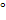 3.Диагонали прямоугольника АВСД пересекаются в точке О. Найдите угол между диагоналями, если угол АВО равен 30 градусам.4.В параллелограмме КМТР проведена биссектриса угла МКР, которая пересекает сторону МТ в точке Е.  а) Докажите, что треугольник КМЕ равнобедренный.  Б) Найдите сторону КР, если МЕ=10 см, а периметр параллелограмма равен 52 см.______________________________________________________________________________________________________________________Контрольная работа № 1 по геометрии в 8 классе.ВАРИАНТ 2.1.Периметр прямоугольника АВСД равен 50 см. Найдите стороны прямоугольника, если одна из сторон равна 12 см.2.Найдите углы параллелограмма АВСД, если сумма двух из них равна 144 градусам.3.Диагонали ромба КМТР пересекаются в точке О. Найдите углы треугольника КОМ, если угол МТР равен 80 градусам.4.На стороне ВС параллелограмма АВСД взята точка М так, сто АВ=ВМ.     А) Докажите, что АМ – биссектриса угла ВАД.   Б) Найдите периметр параллелограмма, если длина стороны СД=8 см, а СМ=4см.________________________________________________________________________________________
Контрольная работа № 1 по геометрии в 8 классе.ВАРИАНТ 1.1.Периметр параллелограмма АВСД равен 40 см. Найдите стороны параллелограмма, если одна из сторон равна 7 см.2.Найдите углы ромба АВСД, если сумма двух углов равна 150.3.Диагонали прямоугольника АВСД пересекаются в точке О. Найдите угол между диагоналями, если угол АВО равен 30 градусам.4.В параллелограмме КМТР проведена биссектриса угла МКР, которая пересекает сторону МТ в точке Е.  а) Докажите, что треугольник КМЕ равнобедренный.  Б) Найдите сторону КР, если МЕ=10 см, а периметр параллелограмма равен 52 см._______________________________________________________________________________________________________________________Контрольная работа № 1 по геометрии в 8 классе.ВАРИАНТ 2.1.Периметр прямоугольника АВСД равен 50 см. Найдите стороны прямоугольника, если одна из сторон равна 12 см.2.Найдите углы параллелограмма АВСД, если сумма двух из них равна 144 градусам.3.Диагонали ромба КМТР пересекаются в точке О. Найдите углы треугольника КОМ, если угол МТР равен 80 градусам.4.На стороне ВС параллелограмма АВСД взята точка М так, сто АВ=ВМ.     А) Докажите, что АМ – биссектриса угла ВАД.   Б) Найдите периметр параллелограмма, если длина стороны СД=8 см, а СМ=4см.
